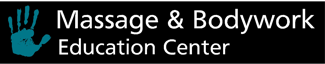 Massage and Bodywork Education Center 202 N. 2nd Ave. Oakdale, CA. 95361 | (209) 840-2560 | massageandbodyedu.com.com SCHOOL PERFORMANCE FACT SHEET CALENDAR YEARS 2017 & 2018Massage Therapy 600 Hr. On-Time Completion Rates (Graduation Rates) Includes data for the two calendar years prior to reporting. Student’s Initials:              Date:
Initial only after you have had sufficient time to read and understand the information. Published : December 1, 2016 Page 1 of 9 Massage and Bodywork Education Center 202 N. 2nd Ave. Oakdale, CA. 95361 | (209) 840-2560 | massageandbodyedu.com.com Job Placement Rates (includes data for the two calendar years prior to reporting) You may obtain from the institution a list of the employment positions determined to be in the field for which a student received education and training on our website: Elementsschoolofmassage.com Gainfully Employed Categories (includes data for the two calendar years prior to reporting) Part-Time vs. Full-Time Employment Single Position vs. Concurrent Aggregated Position Published : December 1, 2016 Page 2 of 9 Massage and Bodywork Education Center 202 N. 2nd Ave. Oakdale, CA. 95361 | (209) 840-2560 | massageandbodyedu.com.com Self-Employed / Freelance Positions Institutional Employment Student’s Initials:             Date:
Initial only after you have had sufficient time to read and understand the information. This program may result in freelance or self-employment.   The work available to graduates of this program is usually for freelance or self-employment.   This type of work may not be consistent.   The period of employment can range from one day to weeks to several months.   Hours worked in a day or week may be more or less than the traditional 8 hour work day or 40 hour work week.   You can expect to spend unpaid time expanding your networks, advertising, promoting your services, or honing your skills.   Once graduates begin to work freelance or are self-employed, they will be asked to provide documentation that they are employed as such so that they may be counted as placed for our job placement records.   Students initialing this disclosure understand that either a majority or all of this school’s graduates are employed in this manner and understand what comprises this work style. Student’s Initials:             Date:
Only initial after you have had sufficient time to read and understand the information. Published : December 1, 2016 Page 3 of 9 Massage and Bodywork Education Center 202 N. 2nd Ave. Oakdale, CA. 95361 | (209) 840-2560 | massageandbodyedu.com.com License Examination Passage Rates (includes data for the two calendar years prior to reporting) Licensure examination passage data is not available from the state agency administering the examination. We are unable to collect data from # graduates. Student’s Initials:             Date:
Initial only after you have had sufficient time to read and understand the information. Licensure examination passage data is not available from the state agency administering the examination. We are unable to collect data from ___ graduates. Student’s Initials: Date:
Initial only after you have had sufficient time to read and understand the information. Published : December 1, 2016 Page 4 of 9 Massage and Bodywork Education Center 202 N. 2nd Ave. Oakdale, CA. 95361 | (209) 840-2560 | massageandbodyedu.com.com Salary and Wage Information (includes data for the two calendar years prior to reporting) Annual salary and wages reported for graduates employed in the field. *$0Student’s Initials:             Date:
Initial only after you have had sufficient time to read and understand the information. Cost of Educational Program Total charges for the program for students completing on-time in 2018: $7,495. Additional charges may be incurred if the program is not completed on-time. Student’s Initials: Date:
Initial only after you have had sufficient time to read and understand the information. Federal Student Loan Debt The percentage of students who defaulted on their federal student loans is called the Cohort Default Rate (CDR). It shows the percentage of this school’s students who were more than 270 days (9 months) behind on their federal student loans within three years of when the first payment was due. This is the most recent CDR reported by the U.S. Department of Education. Published : December 1, 2016 Page 5 of 9 Massage and Bodywork Education Center 202 N. 2nd Ave. Oakdale, CA. 95361 | (209) 840-2560 | massageandbodyedu.com.com Student’s Initials:           Date:
Initial only after you have had sufficient time to read and understand the information. Elements School of Massage is eligible, but chooses not to participate in federal student aid programs. Therefore students who attend this institution do not have federal student loans. Student’s Initials:          Date:
Initial only after you have had sufficient time to read and understand the information. This fact sheet is filed with the Bureau for Private Postsecondary Education. Regardless of any information you may have relating to completion rates, placement rates, starting salaries, or license exam passage rates, this fact sheet contains the information as calculated pursuant to state law. Any questions a student may have regarding this fact sheet that have not been satisfactorily answered by the institution may be directed to the Bureau for Private Postsecondary Education at 2535 Capitol Oaks Drive, Suite 400, Sacramento, CA 95833, www.bppe.ca.gov, toll-free telephone number (888) 370-7589 or by fax (916) 263-1897. Student Name - Print
Student Signature Date School Official Date Published : December 1, 2016 Page 6 of 9 Massage and Bodywork Education Center 202 N. 2nd Ave. Oakdale, CA. 95361 | (209) 840-2560 | massageandbodyedu.com.com  * = This program is new. Therefore, the number of students who graduate, the number of students who are placed, or the starting salary you can earn after finishing the educational program are unknown at this time. Information regarding general salary and placement statistics may be available from government sources or from the institution, but is not equivalent to actual performance data. This program was approved by the Bureau on 02/2019. As of 02/2021, two full years of data for this program will be available. Definitions   “Number of Students Who Began the Program” means the number of students who began a program who were scheduled to complete the program within 100% of the published program length within the reporting calendar year and excludes all students who cancelled during the cancellation period.   “Students Available for Graduation” is the number of students who began the program minus the number of students who have died, been incarcerated, or been called to active military duty.   “Number of On-time Graduates” is the number of students who completed the program within 100% of the published program length within the reporting calendar year.   “On-time Completion Rate” is the number of on-time graduates divided by the number of students available for graduation.   “150% Graduates” is the number of students who completed the program within 150% of the program length (includes on-time graduates).   “150% Completion Rate” is the number of students who completed the program in the reported calendar year within 150% of the published program length, including on-time graduates, divided by the number of students available for graduation.   “Graduates Available for Employment” means the number of graduates minus the number of graduates unavailable for employment.   “Graduates Unavailable for Employment” means the graduates who, after graduation, die, become incarcerated, are called to active military duty, are international students that leave the United States or do not have a visa allowing employment in the United States, or are continuing their education in an accredited or bureau-approved postsecondary institution.   “Graduates Employed in the Field” means graduates who beginning within six months after a student completes the applicable educational program are gainfully employed, whose employment has been reported, and for whom the institution has documented verification of employment. For occupations for which the state requires passing an examination, the six months period begins after the announcement of the examination results for the first examination available after a student completes an applicable educational program.   “Placement Rate Employed in the Field” is calculated by dividing the number of graduates gainfully employed in the field by the number of graduates available for employment.   “Number of Graduates Taking Exam” is the number of graduates who took the first available exam in the reported calendar year. Published : December 1, 2016 Page 7 of 9 Massage and Bodywork Education Center 202 N. 2nd Ave. Oakdale, CA. 95361 | (209) 840-2560 | massageandbodyedu.com.com   “First Available Exam Date” is the date for the first available exam after a student completed a program.   “Passage Rate” is calculated by dividing the number of graduates who passed the exam by the number of graduates who took the reported licensing exam.   “Number Who Passed First Available Exam” is the number of graduates who took and passed the first available licensing exam after completing the program.   “Salary” is as reported by graduate or graduate’s employer.   “No Salary Information Reported” is the number of graduates for whom, after making reasonable attempts, the school was not able to obtain salary information. Published : December 1, 2016 Page 8 of 9 Massage and Bodywork Education Center 202 N. 2nd Ave. Oakdale, CA. 95361 | (209) 840-2560 | massageandbodyedu.com.com CANCELLATION AND REFUND POLICY:STUDENT’S RIGHT TO CANCEL: The student has the right to cancel and obtain a refund of charges paid through attendance at the first class session, or the seventh day after enrollment, whichever is later. If the student has received federal student financial aid funds, the student is entitled to a refund of moneys not paid from federal student financial aid programs. If for any reason an applicant is not accepted by the school, the applicant is entitled to a refund of all monies paid. Refund after the commencement of classes:Procedure for withdrawal/withdrawal date:A.	A student choosing to withdraw from the school after the commencement of classes is to provide written notice to the Director of the school.  The notice is to indicate the expected last date of attendance and be signed and dated by the student.B.	For a student who is on authorized Leave of Absence, the withdraw date is the date the student was scheduled to return from the Leave and failed to do so.C.	A student will be determined to be withdrawn from the institution if the student has not attended any class for 3 weeks.D.	All refunds will be issued within 30 days of the determination of the withdrawal date.Tuition charges/refunds:A.	Before the beginning of classes, the student is entitled to a refund of 100% of the tuition, minus the registration processing fee of $100.B.	After the commencement of classes, the tuition refund (minus the registration processing fee of $100) amount shall be determined as follows:The percentage of the clock hours attempted is determined by dividing the total number of clock hours elapsed from the student’s start date to the student’s last day of attendance, by the total number of clock hours in the program.Published : December 1, 2016 Page 9 of 9 Calendar Year Number of Students Who Began the Program Students Available for Graduation Number of On- Time Graduates On-Time Completion Rate 2017000020180000Calendar Year Number of Students Who Began Program Number of Graduates Graduates Available for Employment Graduates Employed in the Field Placement Rate % Employed in the Field 201700000201800000Calendar Year Graduate Employed in the Field 20-29 Hours Per Week Graduates Employed in the Field at Least 30 Hours Per Week Total Graduates Employed in the Field 20170002018000Calendar Year Graduates Employed in the Field in a Single Position Graduates Employed in the Field in Concurrent Aggregated Positions Total Graduates Employed in the Field 20170002018000Calendar Year Graduates Employed who are Self- Employed or Working Freelance Total Graduates Employed in the Field 201700201800Calendar Year Graduates Employed in the Field who are Employed by the Institution, an Employer Owned by the Institution, or an Employer who Shares Ownership with the Institution. Total Graduates Employed in the Field 201700201800Calendar Year Number of Graduates in Calendar Year Number of Graduates Taking Exam Number Who Passed First Available Exam Exam Number Who Failed First Available Exam Passage Rate 201700000201800000Calendar Year Graduates Available for Employment Graduates Employed in Field $20,001 - $25,000 $35,001 - $40,000 $40,001 - $45,000 $45,001 - $50,000 No Salary Information Reported 2017000000020180000000Most recent three year cohort default rate, as reported by the United State Department of Education1 The percentage of enrolled students in 2018 receiving federal student loans to pay for this program. The average amount of federal student loan debt of 2018 graduates who took out federal student loans at this institution. The percentage of graduates in 2018 who took out federal student loans to pay for this program. 10.1%000% of the clock hours attempted:Tuition refund amount:10% or less 90% More than 10% and less than or equal to 20% 80%More than 20% and less than or equal to 30% 70% More than 30% and less than or equal to 40% 60% More than 40% and less than or equal to 50% 50%More than 50%No Refund is required